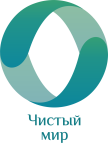 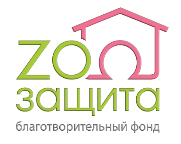 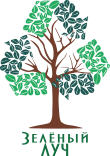 ИНФОРМАЦИОННОЕ ПИСЬМОо проведении 4 сбора экологического проекта «Крышки»1.Цель и задачи проекта	Проект направлен на популяризацию принципов экологически ответственного поведения, привитие основ экологической осознанности среди учащихся образовательных учреждений. Отсюда вытекает главная цель проекта – популяризация культуры раздельного сбора отходов для их дальнейшей переработки.Данная цель будет достигаться посредством организации  благотворительного сбора пластиковых крышек и бутылок для дальнейшей переработки. Вырученные средства (5 руб/кг) пойдут в пользу бездомных животных, подопечных благотворительного фонда «Зоозащита».2. Участники	К участию в экологическом проекте «Крышки» приглашаются коллективы образовательных учреждений и различных организаций Томска и Томской области (коллективный рейтинг), а также неравнодушные жители нашей области (индивидуальный рейтинг).3. Структура проектаВ рамках проекта мы предлагаем организовать сбор пластиковых крышек и бутылок в вашем учреждении. Для сбора пластика необходимо установить специальный контейнер в помещении, и следить за его наполняемостью. Собранное вторичное сырье необходимо принести на сбор, либо оставить заявку на вывоз. Для организаций, участвующих в проекте, будут проведены (по желанию) специальные уроки по теме раздельного сбора отходов, а также экскурсии на склад перерабатывающей компании «Чистый мир».Учреждениям необходимо вести подсчет общего количества собранных крышек и бутылок, а также отмечать самых результативных учеников, которые принесут наибольшее количество крышек (от 500 штук) и бутылок (от 50 штук). На основании этих данных будут сформированы командный и индивидуальный зачеты. 4. Время проведения этапы сборы информации от участников	Информация о 4 сборе крышек будет распространяться с 21 января 2019  года. Сбор и транспортировка крышек будет проходить неделю с 15 по 20 апреля 2019 года.С 8 по 13 апреля будет проводиться сбор информации по проекту, шаблон таблицы в приложении 2.Итоговое количество собранного пластика необходимо сообщить 23 апреля. 5. Место проведенияВ соответствии со структурой проекта пластик будет собираться в образовательных учреждениях, участвующих в проекте. В период сбора и транспортировки (с 15 по 20 апреля 2019 года) собранный пластик необходимо доставить по адресу пер. Лесной,4 (остановки общественного транспорта «Усова» и «ЗЦ Октябрь»). Учреждения, участвующие  в проекте  и расположенные на территории г. Томска, могут оставить заявку на вывоз пластика. 6. ОрганизаторыТРОЭО «Зеленый луч»;Компания по переработке вторичного сырья ООО «Чистый мир»;Благотворительный фонд «Зоозащита».7. Условия и порядок проведения	Для участия в проекте необходимо отправить заявку на электронный адрес pm@clearwld.ru. Форма заявки указана в приложении 1.  Интересующие вопросы можно задать по телефону 21-10-94,  8 952 182 43 04 (Михалькова Ольга Игоревна, ТРОЭО «Зеленый луч»).8. НаграждениеВсе активные участники проекта получат сертификаты об участии (не более 100 сертификатов на одно учреждение). Результативные участники, собравшие от 500 штук крышечек и 50 штук бутылок, получат грамоты почетных участников. Кураторы проекта (педагоги), а также учреждения, в которых реализуется проект, будут отмечены  благодарственными письмами и дипломами. Также  в проекте предусмотрена индивидуальная номинация, в рамках которой 10 самых результативных участников получат призы. 9. Информационное освещение проектаИнформационное освещение проекта происходит в социальной сети Вконтакте в группах организаторов проекта: ТРОЭО «Зеленый луч» https://vk.com/greenlight_tomsk и ООО «Чистый мир» https://vk.com/pureworld.tomsk. По возможности просим участников проекта присылать фотографии процесса сбора для последующей публикации в выше указанных информационных источниках на электронный адрес pm@clearwld.ru .Уникальный хэш-тег проекта #КрышкиТомск.Приложение 1. Заявка на участие.Для участия в проекте «Крышки» просим вас заполнить таблицу и отправить ее на электронную почту  pm@clearwld.ru.Приложение 2. Сбор информации по проекту (необходимо заполнить и отправить в период с 8 по 13 апреля).Приложение 3. Что можно сдавать.Пластиковые крышки, которые можно сдавать:* крышечки и ручки от пластиковых бутылок (воды, газированных напитков, молочных и кисломолочных продуктов, некоторых непищевых жидкостей);* крышечки и горлышки от тетрапаков;* крышечки от дой-паков (от мягких упаковок от майонезов, кетчупов, сгущенного молока и пр.);* крышечки от бутылок из-под растительного масла (предварительно нужно вымыть).Не подходят:* крышки от кофейных стаканов;* крышечки от тюбиков зубной пасты и косметических средств.Пластиковые бутылки, которые можно сдавать:*прозрачные и цветные бутылки из-под напитков, молочных продуктов;*белые непрозрачные бутылки из-под молока и йогуртов.Не подходят:*бутылки из-под бытовой химии: чистящие средства, шампуни, гели для душа.*бутылки из-под масла.Важно! Крышечки и бутылки необходимо мыть перед сдачей!Приложение 4. Как собирать бутылки.Мы предлагаем собирать пластиковые бутылки следующим образом. Информация о сборе распространяется среди учащихся, но сразу стоит обговорить, алгоритм проведенияПолное наименование учрежденияАдресКонтактное лицо, курирующее проект в организации(ФИО)Номер телефона для связиАдрес электронной почты1.Название учреждения2.Привезете ли вы крышки самостоятельно, либо нужно будет отправить к вам машину?3.Если к вам нужно отправить машину, напишите  адрес, откуда необходимо будет забрать пластик.4.Сколько необходимо сертификатов для активных участников (до 100 штук)5.Сколько необходимо благодарственных писем (для педагогов)?6.Сколько крышечек вы собрали (в штуках) на данный момент? 7. Сколько бутылок вы собрали на данный момент?8.Если вы ведете индивидуальный рейтинг, напишите, пожалуйста, кто принес  от 500 штук и более крышечек и от 100 штук  бутылок(имя, фамилию и количество крышечек и бутылок).  